Kindergarten Infrastructure and Services PlanColac Otway ShireCONTENTS1.	Introduction	31.1.	Reform context	31.2.	Purpose of KISPs	31.3.	How to use the KISP	31.4.	Structure of the KISP	31.5.	Disclaimer	42.	Map of Early Childhood Education services in Colac Otway Shire	53.	Local context	63.1 Purpose	63.2 Key considerations	64.	Funded kindergarten enrolment estimates between 2021-29 for Colac Otway Shire	74.1	Purpose	74.2 	Methodology	74.3	Summary of current kindergarten provision	84.4	Approach to optimising the use of existing services and infrastructure	94.5	Agreed estimates of demand for funded kindergarten places that cannot be met through existing services and infrastructure	105.	Authorisation	13IntroductionReform contextIn an Australian first, the Victorian Government has committed to implement Three-Year-Old Kindergarten for all children over a 10-year roll-out with a total investment of almost $5 billion, including $1.68 billion to support the infrastructure expansion required for the reform. This reform will add another year of universal funded kindergarten so that, by 2029, all children in Victoria will have access to two years of play-based learning through a funded kindergarten program.  Purpose of KISPsThree-Year-Old Kindergarten will require a large expansion of kindergarten across the State. The Government has invited all 79 Victorian Local Governments to discuss and agree upon a Kindergarten Infrastructure and Services Plan (KISP) for their Local Government Area (LGA). Each KISP has been jointly developed with Local Government and published to estimate the growth in demand for kindergarten within the LGA. The KISPs will help all kindergarten providers meet demand and provide a clear picture of infrastructure need across the State. While a KISP is not a funding document and does not define required infrastructure projects or commit any party to funding specific projects, it is expected that future investment requests through Building Blocks and funding decisions about Local Government and not-for-profit projects would align with the relevant KISP. How to use the KISPEach KISP contains estimates of future kindergarten supply of, and demand for, Three and Four-Year-Old Kindergarten places against existing enrolment capacity. Not-for-profit and for-profit providers can use these estimates to inform their plans to expand kindergarten programs, establish new services or invest in new or extended facilities. For example, KISPs provide demand estimates in terms of where, when and how much demand for kindergarten places will grow in an LGA. KISPs also estimate where and how many kindergarten places providers can accommodate in existing facilities before an area needs new infrastructure to meet demand. The estimates can be used to inform decisions about where and when expansions of kindergarten program capacity and the construction of new or extended facilities are needed to meet demand growth.Where there is an agreed KISP for the LGA, the Local Government and not-for-profit kindergarten providers seeking co-investments through the Building Blocks Capacity Building stream must refer to, and align their proposed project with, the infrastructure need identified in the KISP. Structure of the KISPEach KISP consists of the following sections:Section 1: A short introduction to the Three-Year-Old Kindergarten reform and the KISP.Section 2: A map of existing and planned Early Childhood Education and Care service locations.Section 3: Local knowledge and context relevant to the expansion of kindergarten services.Section 4: Funded kindergarten demand estimates.Disclaimer All data presented in this document are estimates only and are based on the best information available to the Department and Local Government at the time. They are published on an as-is basis and are for informational purposes only. They are subject to adjustment in response to market forces and as new data and other relevant information becomes available. The data may under- or over-estimate both total demand in a given location or year and the capacity for new demand to be met by providers. As a result, operational and business decisions should not be made solely based on this document. Any use of this data is solely at the risk of the user. The Department and Local Government accept no responsibility for any loss or damage, either direct or incidental, that may result from the use of the data.Map of Early Childhood Education services in Colac Otway ShireThe map below shows the distribution of currently operating and new services that are planned to open in the future in the LGA and across its communities. This map has been prepared using Departmental data, from both the National Quality Agenda IT System (NQAITS) and the Victorian School Building Authority (VSBA). Where applicable, this map has been refined by the Colac Otway Shire Council and the Department to capture other services that are planned to open in the future. 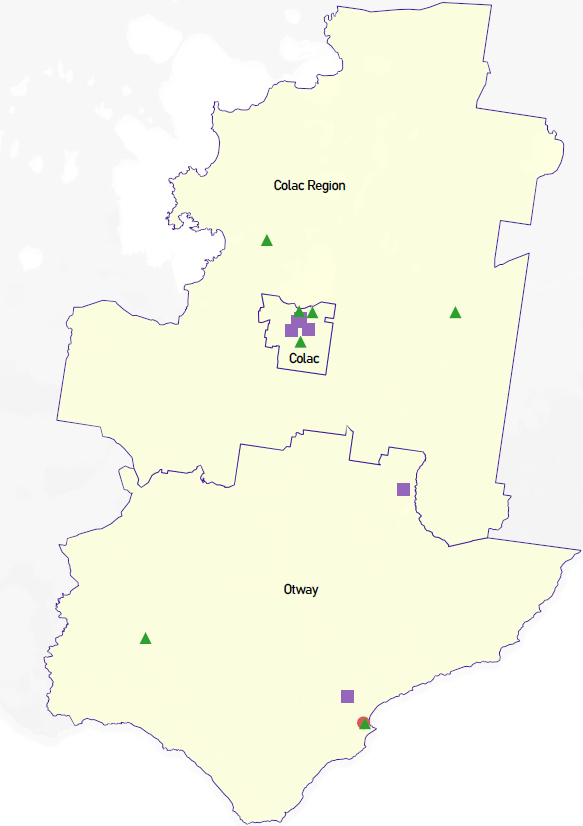 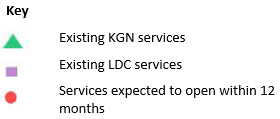 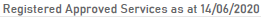 Local context  d3.1 PurposeLocal, place-based knowledge and context play an important role in supporting the implementation of Three-Year-Old Kindergarten across Victoria. This section of the KISP documents this knowledge and context and has informed the funded kindergarten enrolment estimates in Section 4. 3.2 Key considerations Key demographic trends that influence demand for kindergartenColac Otway Shire is situated in South West Victoria 160kms from Melbourne with an estimated population of 21,359 people living within our community as outlined in the 2106 Census.  Colac Otway Shire has an expected growth of 14.3% by 2036, of the 14.3%, 8.8 % are projected to be children aged 0-6 years. There are four stand-alone kindergartens within the town of Colac. Apex Pre-school, Wydinia Kindergarten & Early Learning Centre, Colac East Kindergarten & Winifred Nance Kindergarten. Colac currently has two childcare centers The Cubby House & Millville Child Care that provide a kindergarten program that’s integrated within their childcare setting. We also have a Primary School at Forrest and a P-12 school site at Lavers Hill that provide a Kindergarten program as well as a combination of other childcare programs on the school site. We also have three committee operated Kindergartens situated in Birregurra, Coragulac & District and Apollo Bay.The figures in the SEIFA index of disadvantage in Colac Otway Shire indicate consistent and relative levels of disadvantage compared to the state average 1010.1 the 2016 data puts us at 961 which is considerably low and demonstrates that we do have a significant level of vulnerability and disadvantage within our community.Colac Otway Shire’s AEDC results highlighted that we have a cohort of children, 23.3% who are vulnerable in one or more domain and 10.3% who are vulnerable in two or more domains who need support in the areas of Social Competence and Language and Cognitive Skills. These children will be more supported with the ability to now access funded Three Year Old kindergarten.   Our Maternal & Child Health staff support children and families who are under Out of Home Care for Colac Otway Shire this will allow us to identify and support our vulnerable children early and allow these children to access Early Start Kinder. We have had an increase in our Enhanced Funding this will also help identify children and their families who would be better supported in an early childhood setting and therefore allowing parent the opportunity to attend a funded Three Year Old kindergarten program.  Colac Otway Shire’s Indigenous community makes up 1.2% of our overall population. Colac Otway Shire and Caracaramigen – The Colac Aboriginal Gathering Place have created a partnership to deliver a twelve month project called The Beginning Steps, which aims to complement and enhance early years services accessed by Aboriginal families living locally within our community. By establishing this partnership we will able to identify and support Aboriginal families and children to link into early years services such as Three Year Old kindergarten.Projects or trends that may influence supply of early childhood education and care Over the last 10 years early childhood services across Colac Otway Shire have had infrastructure changes to accommodate early childhood reforms around increase child/educator ratios changes. Early Childhood Services such as Birregurra Kinder, Apex Kinder and Millville Child Care Centre have undergone renovations to achieve this. Council owned facilities such as Wydinia Kindergarten & Early Learning Centre and in the last three years Colac East Kindergarten and Winifred Nance Kindergarten have all been upgraded to meet the increase in child/educator ratios. Council in the foreseeable future is looking at funding opportunities to support the upgrade of Colac East and Wydinia Kindergartens bathroom facilities so that they can support the needs of children participating in funded Three Year Old kindergarten as well as children with additional needs.In 2019 we were successful in being included in the Kindergarten on School sites Project. A two room 66 place Kindergarten will be built on the Apollo Bay P-12 school site to replace the existing building owned by Council. This project will be completed by the end of 2021. Council is adding an M&CH space to this site and into the future would support the provision of childcare to be added to form an early childhood hub at the site to provide a unique continuum of care model from birth through to 18 years of age.In 2020 a 44 place Long Day Care Service opened in Colac called Little Tikes Early Learning Centre. This facility is currently investigating the demand around offering at kindergarten program within their service. Their model of childcare currently is family grouping.Future planning for Colac Otway Shire would be to look at more opportunities around Kindergartens on School sites as there are several of the Council owned sites although will meet future demand around Three and Four  Year Old participation in kindergarten programs are becoming aged and will eventually not be fit for purpose as their current sites have no potential for expansion to offer alternative kindergarten program models should the need arise and are land locked on their current sites.   Colac Otway Shire through its Colac 2050 plan highlighted areas within Colac Otway Shire that are likely to expand due to residential construction or development. These areas mostly around the Colac area in particular in Colac South primarily Elliminyt where substantial allotments of land have the potential to be opened up for housing estates. There are possibilities in Colac West around the disused Colac High School site, that area is ear marked for future development in residential housing and community facilities. There are also pockets of areas around Colac South West where there is potential to expand existing housing estate sites.Key local geographic considerations or information relevant to Three-Year-Old KindergartenThere are several geographical factors to consider in Colac Otway Shire.Several of our communities in recent years have seen an increase in populations such as Birregurra, Forrest and Apollo Bay. These communities in particular have seen an increase in kindergarten enrolments due to families with young children moving out of the city to relocate to these areas, some of the influences behind this movement are work opportunities, lifestyle choice and most recently COVID-19 and the ability to being able to work from home while still maintaining the opportunity and flexibility to commute to the city if need be.  Colac Otway Shire has quite a substantial industry based workforce with a majority working in Ice Cream manufacturing, Meat Processing, Hospital and Timber manufacturing this requires families to rely on early childhood services to meet their childcare needs. This can be challenging for some services as these families bring complexities around rotating shift and the requirement of longer days. Parents are looking for supplementary care options around their kindergarten programs and their choice in early years services have reflected this, numbers have been consistent across our long day care services which indicate that parents prefer longer sessions of care that contain a kindergarten program to support their work commitments.In consulting with families around a range of kindergarten program models for Three Year Old kinder, kindergarten services have noted that parents have leaned towards the 2 x 7.5 hours option and the 6+6+3 hours option as their preferred choice for a model of Three Year Old kindergarten as it allows them more work related opportunities.Funded kindergarten enrolment estimates between 2021-29 for Colac Otway Shire4.1	PurposeAs Three-Year-Old Kindergarten is rolled-out and Victoria’s population grows, demand for both Three and Four-Year-Old Kindergarten places will increase significantly. While additional capacity will be needed to meet this demand, this will vary across the State and over time, due to differences in the capacity of existing services, growth trends and sector composition. To identify where, when and how many additional kindergarten places are expected over the roll-out in Colac Otway Shire, Colac Otway Shire Council and the Department have developed:A summary of the current provision of kindergarten within the LGA (Section 4.3).  An approach to optimising the utilisation of existing services and infrastructure through ‘change management’ strategies that Colac Otway Shire Council and the Department will support to help meet additional demand in the LGA (Section 4.4). An estimate of the Three and Four-Year-Old kindergarten places that cannot be met through existing services for the 2021-29 period, taking into account the additional demand that can be accommodated by optimising utilisation of existing services and infrastructure through point 2, above (Section 4.5). Local Government and providers can use these published estimates to inform reform implementation activities such as service planning, kindergarten program expansion, infrastructure investments and Building Blocks funding applications in alignment with future demand over the 10-year roll-out. 
4.2 	MethodologyThe estimated Three and Four-Year-Old Kindergarten places used in the following sections have been agreed between Colac Otway Shire Council and the Department, and were informed by: Estimates developed by the Department which draw on a range of inputs, including population forecasts, current enrolments and results from the Kindergarten Capacity Assessment Program (KCAP), conducted in 2019.The estimated capacity of new services that are planned to open in the LGA (Section 2)Local knowledge and context provided by the Local Government (Section 3) that explains particular issues and trends in their area.The approach to optimising utilisation of existing services in the LGA (Section 4.4), andOther sources, such as modelling undertaken by Local Governments and local data.  The KISP measures a service’s capacity to deliver funded kindergarten in terms of the number of children it could enrol in Three and Four-Year-Old Kindergarten. The number of funded kindergarten places is different from a service’s licensed or approved places, which count the number of children permitted to attend the service at any one time under the license. Many services can enrol more children in their funded kindergarten program(s) than they have licensed places for because they can run more than one kindergarten program per week. Kindergarten places are therefore a more accurate measure of service kindergarten capacity than licensed places.  Three-Year-Old Kindergarten places have been presented as 15-hour places so they can be easily compared to Four-Year-Old Kindergarten places. Moreover, when Three-Year-Old Kindergarten is fully rolled-out in 2029, every three-year-old child will have access to 15-hours of kindergarten. From 2023 all providers will have flexibility to determine how many hours of funded Three-Year-Old Kindergarten they deliver per week, with a minimum of five hours and a maximum of 15-hours funded pro-rata. It is expected that hours offered will vary. Given this variation, it is important to be aware that during the transition to all three-year-old children receiving 15-hours of funded kindergarten per week in 2029, the 15-hour places presented in this report may represent multiple three-year-old places that individually receive less than 15-hours of kindergarten per week. These estimates have been developed at an LGA and community level to show the overall forecast and variation within an area. The KISP defines community at the Statistical Area Level 2, which is medium-sized areas which represent a community that interacts socially and economically, with a population range of 3,000 to 25,000 people, and an average population of about 10,000 people.4.3	Summary of current kindergarten provision The figures below provide a summary of current kindergarten provision within the LGA and provide relevant context for the estimates of demand for funded kindergarten places included in Section 4.5. The data included in this section are largely drawn from:The Kindergarten Capacity Assessment Program (KCAP), collected between June and October 2019.The Department’s Kindergarten Information Management System (KIMS), as at 2019.The Department’s Quality and Regulatory Division (QARD) monitoring data, as at 2019.The National Quality Agenda IT System (NQAITS), as at April 2020.The Victorian Child and Adolescent Monitoring System (VCAMS), as at 2018.Please note that, because these sources were collected at different points, this may result in slightly different totals appearing in the below data.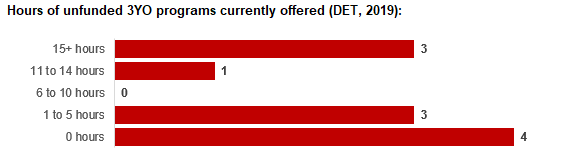 4.4	Approach to optimising the use of existing services and infrastructureChange management strategies to optimise existing services and infrastructure Children can often be accommodated through existing spare places and by services ‘unlocking’ unused capacity. As the experience of providers in the 2020 Three-Year-Old Kindergarten roll-out LGAs shows, while the optimisation of existing services can be challenging, it is highly time- and cost-effective compared to building new capacity through infrastructure projects. It also helps target infrastructure investment to the places that need it most and avoids over-supplying the local market.Colac Otway Shire Council and the Department will support providers and services to maximise their kindergarten places through the following change management activities and practices:Increasing the capacity of any Local Government operated services by:Running additional programs.Using different timetables, including running 7.5-hour days.Changing the delivery model, such as introducing rotational models or mixed-age groups.Having degree-qualified kindergarten teachers leading integrated kindergarten programs in long day care settings.Encouraging and supporting other providers and services in the LGA to undertake change management.Colac Otway Shire Council and the Department have estimated how many Three and Four-Year-Old Kindergarten places can be accommodated through existing services in the LGA (Table 1). Both parties are committed to helping providers and services offer these kindergarten places before progressing to funded infrastructure solutions to meet demand. This commitment is reflected in the LGA and community level estimates below (Table 2 onwards), which assume that demand will be met first through existing services and second through additional infrastructure. Note that in some cases the number of kindergarten places that can be offered through existing services may exceed demand for kindergarten places.Table 1: Total estimated funded kindergarten places that can be offered by optimising existing services and infrastructure across the LGA, between 2021-29 (presented in 15-hour equivalent places) *This may be higher than current three and four-year-old enrolments as it includes any spare places that are currently available or could be generated by making some minor adjustments to programming approaches.**The likely expansion of services and kindergarten places in response to population growth (i.e. growth in demand not generated by the Three-Year-Old Kindergarten Reform that would likely occur) is not accounted for in these estimates.4.5	Agreed estimates of demand for funded kindergarten places that cannot be met through existing services and infrastructure The below estimates (Table 2 onwards) have been developed by Colac Otway Shire Council and the Department to illustrate the estimated:Total number of Three and Four-Year-Old Kindergarten places expected over the roll-out period.Three and Four-Year-Old Kindergarten places that cannot be accommodated by optimising existing services and infrastructure over the roll-out period.These estimates have been developed to reflect that the increase in demand for Three-Year-Old Kindergarten places will be gradual.In estimating how many Three and Four-Year-Old Kindergarten places cannot be accommodated by existing services and infrastructure, Colac Otway Shire Council and the Department have taken into account any new places that will be made available through planned expansions of existing services or new services, into estimates of existing supply, where this information is available. This may include Local Government owned services being developed and planned Kindergartens on School Sites. These estimates do not, however, estimate how and when the broader sector will expand to meet the additional demand for kindergarten places that are estimated over the roll-out period.Infrastructure need in the LGA and its local communities is indicated by the bottom rows of the tables in this section (Table 2 onwards): ‘Total kindergarten places that cannot be accommodated by existing services’. For example, if the number of kindergarten places for the LGA or a community is above zero in this row, it means that the area is estimated to need additional infrastructure (noting that further optimisation which avoids the need for additional infrastructure may be possible). Any type of provider – Local Government, not-for-profit or for-profit – can build this additional infrastructure. If this row shows all zeros, it means that there is no estimated need for additional infrastructure in the area.Local Government and not-for-profit kindergarten providers must refer to the estimates in this section when applying through the Building Blocks Capacity Building Grants stream for Government funding. Under this stream, projects must be in a community where there is infrastructure need as shown in the community’s table of estimated demand for kindergarten places (i.e. there are numbers in the bottom row above zero). Projects in LGAs or communities where demand can be met through existing services (i.e. the bottom row shows all zeros) are not eligible for funding under this stream.LGA estimates Table 2: Estimated three and four-year-old kindergarten places between 2021-29 (presented in 15-hour equivalent places)Community estimates Table 3-5: Estimated three and four-year-old kindergarten places between 2021-29 (presented in 15-hour equivalent places)AuthorisationThe Area Executive Director (Barwon) of the Department of Education and Training and the Chief Executive of Colac Otway Shire Council endorse this Kindergarten Services and Infrastructure Plan (KISP) for Colac Otway Shire by signing on 27/10/2020.This KISP is not intended to create legal relations or constitute a legally binding contractual agreement between the parties. The parties may review this KISP in 2024 to publish a new version that will replace the previous version.An out-of-cycle review may be triggered if both parties agree that there has been a change in relevant data, information or the local early childhood sector that significantly affects the reliability of a KISP’s estimates for planning purposes.Signed for and on behalf and with the authority of Colac Otway Shire Council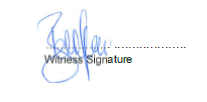 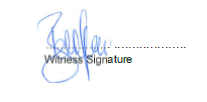 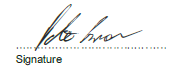 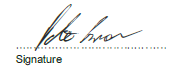 Name: Peter Brown 
Title: Chief Executive Officer, Colac Otway Shire

Address: PO Box 283, Colac 3250sSigned by Area Executive Director (Barwon), Department of Education and Training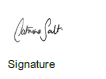 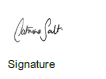 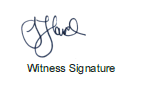 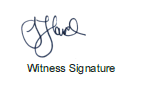 Name: Catriona Salt 

Title: Area Executive Director (Barwon), Department of Education and Training 

Address: 5A Little Ryrie Street, Geelong, Victoria 3220Service NameProject type  Suburb  Total licensed capacityApollo Bay P-12Kindergartens on School SitesApollo Bay66 Number of services by service type (NQAITs, 2020) Number of services by service type (NQAITs, 2020)Stand-alone kindergartens7Long day care centres 6Percentage of services by management type, LGA level (NQAITs, 2020)Percentage of services by management type, LGA level (NQAITs, 2020)TypePercentage Local Government0%Private not for profit54%Private for profit31%Other15%Current kindergarten offeringCurrent kindergarten offeringFour-Year-Old Kindergarten participation rate (VCAMS, 2018):96%Number of services that offer a funded kindergarten program (DET, 2019):11Number of services that offer an unfunded Three-Year-Old Kindergarten program (DET, 2019):7202120222023202420252026202720282029Estimated existing supply of kindergarten places*544624624624624624624624624LGA level estimates202120222023202420252026202720282029Total estimated demand for kindergarten places (three and four-year-old children)464489509512512537536535534Total kindergarten places that cannot be accommodated by existing services1799913131312Colac estimates  202120222023202420252026202720282029Total estimated demand for kindergarten places (three and four-year-old children)318334348350349364364363362Total kindergarten places that cannot be accommodated by existing services000000000 Colac Region estimates 202120222023202420252026202720282029Total estimated demand for kindergarten places (three and four-year-old children)828790908994949393Total kindergarten places that cannot be accommodated by existing services1799913131312 Otway estimates 202120222023202420252026202720282029Total estimated demand for kindergarten places (three and four-year-old children)636771727478797980Total kindergarten places that cannot be accommodated by existing services000000000